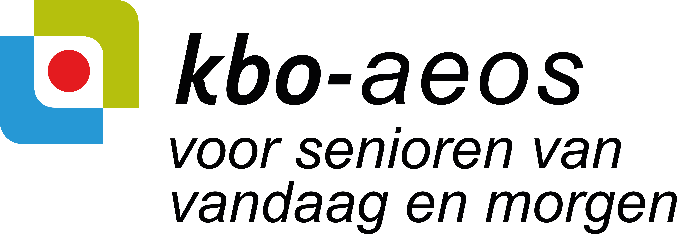 KBO-PCOB Zeeland, Aardenburg-Eede-Oostburg-Sluis, Nieuwsbrief, jaargang 1, nr 4 mei 2022.             e-mail: secretaris@kbo-aeos.nl  Voor de website www.kbo-aeos.nl  en voor www.klantenservice@kbo-pcob-voordeel.nl  Lieve mensen, hier ligt alweer  een nieuwe nieuwsbrief voor U. 1.Het wandelen in mei.Ons wandel clubje heeft de volgende datums vast gelegd: 10 mei, 8 juni-22 juni- 6 juli- 27 juli telkens start om 13.30. uur . Ledelplein in Oostburg. Mogelijk dat we vandaar uit met de auto naar een andere locatie gaan om te wandelen .Lengte van de tocht ongeveer 6 km en onderweg een koffiestop. Opgave  bij Ton Jongmans tel. 06417904473 of mail: secretaris@kbo-aeos.nl2.Het Treintje. Uiterste opgave datum 4 mei.Op 11 mei is het de bedoeling wederom een trip met het gezellige treintje te maken vanuit Aardenburg met gids onderweg. We vertrekken vanaf de Kaai richting St Laureins, naar Balgerhoeke ,Adegem, Kleit naar Ursel. Het vertrek is  om 13.00 uur en we hebben onderweg een stop van ongeveer 1,5 uur in Het Jagershof. We zijn dan om 17.30 uur terug in Aardenburg. Er kunnen ongeveer een 50 personen mee. (Hangt een beetje af van het aantal rolstoelen).De kosten voor deze attractie bedragen incl. 1 consumptie € 10.Opgave voor deze activiteit is noodzakelijk door overmaken van € 10 op rekening nr: KBO AEOS NL68 INGB 0006 0242 42. Met vermelding van uw naam. 3.De midgetgolf. We gaan een middag midget golf organiseren in Aardenburg.4.De kringbustrip  29 juni naar de Abdij van Oosterhout.  Aanmelden voor 15 meiBusreis naar  het klooster Catharinadal  in Oosterhout. Onze kring-reis gaat dit jaar door op 29juni a.s. We gaan dit jaar naar het Sint Catharinadal in Oosterhout. Om ongeveer 12.00 uur is er een 3- gangen menu, in het Proeflokaal Bregje in Oosterhout.
Om 14.15 u. komen we aan in het klooster. Hier worden we verdeeld in groepen.
14.30 - 16.45 u. rondleiding met gids en bezoek aan het kasteeltje. Verder bezoeken we de bijentuin, de moestuin en de wijngaard met wijnproeverij. Tussendoor is er een koffiepauze.
De  kosten van deze bus trip  zijn € 59.  Opgave voor 15 mei door overmaken van € 59 op rek nr KBO AEOS NL68 INGB 0006 0242 42 met vermelding naam.5.Het kaarten in de ELIGIUS zaal                                                                                                                   Ook in mei gaat het kaarten, Amerikaans jokeren, gewoon jokeren en frikken weer door. De volgende datums zijn vast gelegd op de dondermiddag om 14.00 uur :5 mei, 12 mei en 19 mei. Daarna wordt gekeken of we door kunnen gaan voor de volgende maand.                6.Fietstocht “Rondommes”.                                                                                                             Het gidsen team Aardenburg en KBO AEOS gaan weer 4 fiets middagen organiseren. Dat doen we op dinsdag 19 en 26 juli en 2 en 9 augustus. De afstand is ongeveer 40 km. De kosten voor deelname bedragen € 5 per keer dus € 20 totaal, en op de laatste middag (9 augustus) gaan we in de St Baafs genieten van de kookkunsten van het team Dick de Pooter. Onderweg hebben we telkens een aantal stops.                           7.Korting ouderenbonden rijbewijskeuring van € 5.                                                            Automobilisten kunnen zich via Rijbewijskeuring  Zeeland in Breskens laten keuren voor de verlenging van hun rijbewijs. Een afspraak  maken met de arts kan via Rijbewijskeuring Zeeland telefonisch: 0118-724999  tussen 8.00 en 12.00 uur, of mailen naar : keuring@marlisa.nl  . Vermeld in de mail uw naam, geboortedatum, telefoonnummer en Uw zorgdomein  code’s  vermeld er ook even bij dat u lid bent van een ouderenbond . De kosten bedragen dan €45 i.p.v. €50 . De  Praktijk assistente  is Elly van der Weele-Wagenaar.. Mas medisch Consult en Rijbewijskeuring Zeeland.
Het logo van de gemeente wordt weergegeven omdat we jaarlijks subsidie ontvangen voor de activiteiten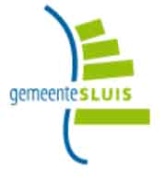 